                                                                      Invitation for Bids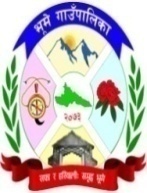 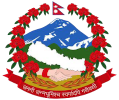 Bhume Rural MunicipalityOffice Of The Rural Municipal Executive		Khabangbagar,Rukum (East)Lumbini Province,NepalInvitation for Bids for the construction work under the below mentioned contract:First Date of Publication: 2079/10/16 B.S (2023/01/30 A.D)1.	Bhume Rural Municipality (BRMO) invites electronic bids from Nepalese eligible bidders for the below mentioned Contracts under National Competitive Bidding procedures. 2. 	A complete set of Bidding Documents may be downloaded by visiting PPMO e-GP systemwww.bolpatra.gov.np/egp.3.	Sealed bids must be submitted though electronically to the office BRMO Khabangbagar, Rukum (East) on or before 12:00 Noon on 2079/11/17 B.S (2023/03/01 A.D). Bids received after this deadline will be rejected automatically.4. 	The bids will be opened in the presence of Bidders' representatives who choose to attend at 15:00 on 2079/11/17 B.S (2023/03/01 A.D at the office of BRMO Khabangbagar, Rukum (East). Bids must be valid for a period of 90 days after bid opening and must be accompanied by a bid securityamounting to a minimum of the below mentioned amount which shall be valid for 30 days beyond the validity period of the bid.5.	All other terms and conditions will be as per the Nepal’s Government Prevailing Public Procurement Act 2063 and Regulations 2064 including all amendments.6.	Bhume Rural Municipality Office (BRMO) Khabangbagar, Rukum (East ) reserves the right to accept or reject, wholly or partly any or all the Bids without assigning any reason, whatsoever.   Name of the Bank: Citizens   Bank International Ltd.  , Bhume branch                  Name of Office: Bhume Rural Municipality, Khabagbagar,Rukum(East)7. 	The Name and identification no of the contracts are as follows. For Chief Administrative OfficerFor Bid Document For Bid Security A/c nameGA 1.1 BhumeGa.PaAantarikRajaswaKhataGA 3 Bhume Ga.pa. DharautiKhata A/c No.07801000000012020780100000030201S.N.Description of WorksContract ID Average Annual Turnover (NRs)Specific Nature of Similar Work Experience(NRs)Bid Document Fee (NRs.)Bid Security Amount(NRs.)1.CONSTRUCTION OF WARD No. 1 ADMINISTRATIVE OFFICE BUILDINGEGP/BRMO/NCB/WAB/W-12/2079-801,83,00,000.00|- ( One Crore  Eighty three lakh Only) 1,18,00,000.00|-( One Crore Eighteen lakh Only )5,000.00|- (  Five    thousand only)6,51,000.00|- (Six Lakh Fifty One thousand only )